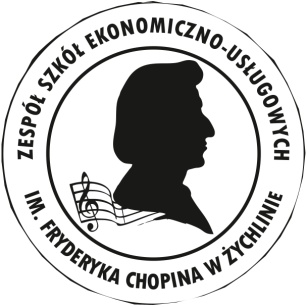 Zapraszamy do szkół:Technikum 5- letnie technik żywienia i usług gastronomicznychtechnik hotelarstwatechnik reklamytechnik ekonomistatechnik agrobiznesutechnik spedytortechnik leśnikLiceum Ogólnokształcące 4- letnie Przedmioty nauczane 
w zakresie rozszerzonym:biologia/geografiawiedza o społeczeństwiejęzyk angielskiBranżowa szkoła  I stopnia3 – letnia:magazynier - logistykkucharzrolnikpracownik pomocniczy gastronomii pracownik pomocniczy obsługi hotelowej                                                                    ….……………………                                                                                 dataDyrektorZespołu Szkół Ekonomiczno-Usługowychim. Fryderyka Chopinaw Żychlinie	Proszę    o     przyjęcie     mnie    do    Zespołu    Szkół             Ekonomiczno-Usługowych im. Fryderyka Chopina w Żychlinie, do klasy pierwszej:  …………………………………………………………………..                                           (typ szkoły)Ww. szkoła jest szkołą wyboru ...............................................                                                       (pierwszego/drugiego/trzeciego)Języki  obce nauczane w szkole podstawowej:- język obcy nauczany jako pierwszy II.1……………………………..- język obcy nauczany jako drugi II.2 …………………………………Załączniki: 
- 2 fotografie (podpisane na odwrocie) – należy dostarczyć z oryginałem świadectwa- kwestionariusz osobowy (strony 1-4)- inne …………………………………………………………………………      Podpis rodziców/opiekunów prawnych                               Podpis kandydata…    ………………………………………………..                              ……………………………...…           ……………………………………………..….                                       